Distribuição das Apresentações Orais(Bolsistas de Iniciação Científica e Tecnológica em avaliação)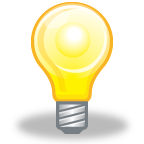 Dica! Para localizar mais facilmente seu nome ou o título do trabalho,tecle Ctrl + L e digite parte de seu nome ou de seu trabalho.PIBIC e PIBITI/CNPq– CIÊNCIAS AGRÁRIAS Consultor CNPq: Prof. Dr. Rogério Luis Cancian – URI-Erechim Coordenadora de sala: Profa. Dra. Maria Andréia Inkelmann – DEAg/UNIJUÍ	Local/data: Câmpus IJUÍ      Prédio A – Sala A3 – 27 setembro de 2016 (TER)PROBIC-PROBITI/FAPERGS e PIBIC-PIBITI/UNIJUI – CIÊNCIAS AGRÁRIAS Avaliador/Coordenador de sala: Profa. Dra. Leonir Teresinha Uhde – Manhã e Profa. Dra. Cleusa A. M. B. Krüger – Tarde – DEAg/UNIJUÍLocal/data: Câmpus IJUÍ      Prédio A – Sala A7 – 27 setembro de 2016 (TER)PIBIC/CNPq e PIBIC-EM/CNPq – CIÊNCIAS DA VIDAConsultora CNPq: Prof. Dr. Jonatas Zeni Klafke – UNICRUZ-Cruz AltaCoordenador de sala: Prof. Dr. Raul Vicenzi – DCVida/UNIJUÍLocal/data: Câmpus IJUÍ      Prédio A – Sala A 4/5   – 27 setembro de 2016 (TER)PROBIC/FAPERGS – PIBITI e PIBIC/UNIJUI – CIÊNCIAS DA VIDAAvaliador/Coordenador de sala: Profa. Ma. Eilamaria Libardoni Vieira – DCVida/UNIJUÍLocal/data: Câmpus IJUÍ     Prédio A – Sala A 8/9 – 27 setembro de 2016 (TER)PIBIC/CNPq - CIÊNCIAS HUMANASConsultora CNPq: Profa. Dra. Neli Teresinha Galarce Machado - UNIVATESCoordenadora de sala: Profa. Dra. Angela Schneider Drügg – DHE/UNIJUÍLocal/data/: Câmpus IJUÍ      Prédio B – Sala B7  –   27 setembro de 2016 (TER)PROBIC/FAPERGS – PIBIC/UNIJUI - CIÊNCIAS HUMANASAvaliadora/Coordenadora de sala: Profa. Dra. Vania Lisa Cossetin – DHE/UNIJUÍLocal/data: Câmpus Ijuí    Prédio B – Sala B7 – 27 setembro de 2016 (TER)PIBIC-PIBITI/CNPq e PIBIC-EM/CNPq – CIÊNCIAS EXATAS E TECNOLÓGICASConsultor CNPq: Prof. Dr. Carlos Amaral Hölbig - UPFCoordenador de sala: Prof. Dr. Paulo Sérgio Sausen – DCEEng/UNIJUÍLocal/data: Câmpus IJUÍ     Prédio B – Sala B6 –  27 setembro de 2016 (TER)PROBIC-PROBITI/FAPERGS e PIBIC-PIBITI/UNIJUI - CIÊNCIAS EXATAS E ENGENHARIASAvaliador/Coordenador de sala: Prof. Dr. Mateus Felzke Schonardie – DCEEng/UNIJUÍLocal/data: Câmpus Ijuí      Prédio B – Sala B 5 – 27 setembro de 2016 (TER)PIBIC/CNPq e PIBIC-EM/CNPq – CIÊNCIAS SOCIAIS APLICADASConsultor CNPq: Profa. Dra. Vanusa Andrea Casarin – URI/Santo ÂngeloCoordenador de sala: Prof. Dr. Sérgio Allebrandt – DACEC/UNIJUÍLocal/data: Câmpus IJUÍ       Prédio B – Sala B 4 – 27 setembro de 2016 (TER)PROBIC/FAPERGS – PIBIC/UNIJUI - CIÊNCIAS SOCIAIS APLICADASAvaliador/Coordenador de sala: Prof. Dr. Daniel Rubens Cenci – DCJS/UNIJUÍLocal/data: Câmpus Ijuí    Prédio B – Sala B 3 – DIA: 27 de setembro de 2016 (TER)ModalidadeSigla EventoTrabalhoAutoresHorárioPIBIC/CNPqXXIV SICA CONTRIBUIÇÃO DO FAVORECIMENTO DO ANO AGRÍCOLA SOBRE A EFICIÊNCIA DE USO DE NITROGÊNIO NA PRODUTIVIDADE DE GRÃOS DE AVEIA E ESTRATÉGIAS DE MELHORIAS NA RECOMENDAÇÃOLorenzo Ghisleni Arenhardt - AutorAndressa Raquel Cyzeski De Lima - CoautorDionatas Rodrigues Da Silva - CoautorMaria Eduarda Gzergorczick - CoautorDarlei Michalski Lambrecht - CoautorJosé Antonio Gonzalez Da Silva - Coautor8h15PIBIC/CNPqXXIV SICA EFICIÊNCIA ECONÔMICA E DE ESTABILIDADE NA PRODUTIVIDADE DE GRÃOS DE AVEIA BRANCA PELO USO DO NITROGÊNIO NOS SISTEMAS DE CULTIVO EM ANO FAVORÁVEL E DESFAVORÁVEL DE CULTIVODionatas Rodrigues Da Silva - AutorAndressa Raquel Cyzeski De Lima - CoautorLorenzo Ghisleni Arenhardt - CoautorMaria Eduarda Gzergorczick - CoautorDarlei Michalski Lambrecht - CoautorJosé Antonio Gonzalez Da Silva - Coautor8h30PIBITI/CNPqVI SITA TECNOLOGIA DE USO DO HIDROGEL COMO ESTRATÉGIA DE AUMENTO DA EFICIÊNCIA DE USO DO NITROGÊNIO SOBRE A PRODUTIVIDADE DE BIOMASSA E GRÃOS DE AVEIAMaria Eduarda Gzergorczick - AutorAndressa Raquel Cyzeski De Lima - CoautorDionatas Rodrigues Da Silva - CoautorLorenzo Ghisleni Arenhardt - CoautorOsmar Bruneslau Scremin - CoautorJosé Antonio Gonzalez Da Silva - Coautor8h45PIBITI/CNPqVI SITTECNOLOGIA DO REDUTOR DE CRESCIMENTO PARA ALTERAÇÃO DO PLATÕ DE RENDIMENTO DE GRÃOS E REDUÇÃO DO ACAMAMENTO DA AVEIA VOLTADA A ALIMENTAÇÃO HUMANADionatan Ketzer Krysczun - AutorRafael Pretto - CoautorDionatas Rodrigues Da Silva - CoautorLuiz Michel Bandeira - CoautorLeonardo Jung Schmidt - CoautorJosé Antonio Gonzalez Da Silva - Coautor9hPIBIC/CNPqXXIV SICAVALIAÇÃO DA DINÂMICA FOLICULAR EM CAMUNDONGAS TRATADAS COM CATOSAL B12®Ronaldo Junior Da Silva - AutorDenize Da Rosa Fraga - CoautorMaria Andréia Inkelmann - CoautorCristiane Elise Teichmann - CoautorMara Iolanda Batistella Rubin - CoautorEliana Burtet Parmeggiani - Coautor9h15PIBIC/CNPqXXIV SICCAUSAS DE MORTE E RAZÕES PARA EUTANÁSIA DE ANIMAIS DOMÉSTICOSJessica Chiogna Ascoli - AutorMaria Andréia Inkelmann - CoautorJerusa Zborowski Valvassori - CoautorBruna Da Rosa Santos - Coautor9h30PIBIC/CNPqXXIV SICDESEMPENHO DA GRAMA MISSIONEIRA GIGANTE (AXONOPUS CATHARINENSIS VALLS) NA REGIÃO NOROESTE DO RIO GRANDE DO SULIsadora Giacomini Lorenzoni - AutorLetícia S. Lucca - CoautorIsledi William Da Silva - CoautorSandra B. V. Fernandes - Coautor9h45I N T E R V A L OI N T E R V A L OI N T E R V A L OI N T E R V A L O10hPIBIC/CNPqXXIV SICPRODUÇÃO DE SERAPILHEIRA DE PINUS ELLIOTTII ENGELM EM UM SISTEMA SILVIPASTORIL (SSP) EM DIFERENTES NÍVES DE DESBASTEJoana Camargo Nogara - AutorMaiara Do Nascimento Da Ponte - CoautorTagliane Eloíse Walker - CoautorOsório Antonio Lucchese - CoautorCleusa Adriane Menegassi Bianchi Krüger - Coautor10h15PIBITI/CNPqVI SITATRIBUTOS FÍSICOS DO SOLO NA IDENTIFICAÇÃO DA COMPACTAÇÃO EM PASTAGEM DE TIFTON 85 (CYNODON DACTYLON) COM IRRIGAÇÃO E DOSES DE NITROGÊNIOIsledi William Da Silva - AutorLeonir Terezinha Uhde - CoautorLetícia Schäfer Lucca - CoautorJonas Gasparini Do Carmo - CoautorRicardo de Oliveira Agridem Schneider - CoautorPatricia Carine Huller Goergen - Coautor10h30ModalidadeSigla EventoTrabalhoAutoresHorárioPROBIC/FAPERGSXXIV SICAVALIAÇÃO DO CRESCIMENTO DE FORRAGEIRAS PERENES TROPICAIS EM DISTINTOS NÍVEIS DE SOMBREAMENTO DE PINUS ELLIOTTITagliane Eloíse Walker - AutorCleusa Adriane Menegassi Bianchi Krüger - CoautorMaiara Do Nascimento Da Ponte - CoautorJoana Camargo Nogara - CoautorOsório Antônio Lucchese - Coautor8h15PROBIC/FAPERGSXXIV SICCARACTERIZAÇÃO PRELIMINAR DA RADIAÇÃO FOTOSSINTETICAMENTE ATIVA EM FORRAGEIRAS PERENES TROPICAIS EM DISTINTOS SOMBREAMENTOS DE PINUS ELLIOTTIIMaiara Do Nascimento Da Ponte - AutorCleusa Adriane Menegassi Bianchi Krüger - CoautorTagliane Eloíse Walker - CoautorJoana Camargo Nogara - CoautorOsório Antonio Lucchese - Coautor8h30PIBIC/UNIJUÍXXIV SICDESEMPENHO DE ESPÉCIES FORRAGEIRAS DE ESTAÇÃO QUENTE (CYNODONS) NO CICLO DE PRODUÇÃO 2015 – 2016Letícia Schäfer Lucca - AutorLeonir Terezinha Uhde - CoautorIsadora G. Lorenzoni - CoautorIsledi William Da Silva - CoautorGerusa Massuquini Conceição - CoautorEmerson André Pereira - Coautor8h45PROBIC/ FAPERGSXXIV SICCALIBRAÇÃO DO EQUIPAMENTO DE ESPECTROSCOPIA DE INFRAVEMELHO PRÓXIMO (NIRS) PARA A DETERMINAÇÃO DA QUALIDADE NUTRICIONAL DO TRIGO GRÃOAndressa Gottardo - AutorTania Regina Tiecher Bernardo - CoautorLisandre De Oliveira - CoautorDagmar Camacho Garcia - Coautor9hPIBITI/UNIJUÍVI SITEFEITO DA ADIÇÃO DE GLICERINA BRUTA NA DIETA DE VACAS DE LEITE SOBRE O NÍVEL DE UREIA DO LEITEPatrícia Carvalho Gindri - AutorDenize Da Rosa Fraga - CoautorAna Paula Huttra Klemann - CoautorJulio Viégas - CoautorLuciane Desordi Do Nascimento - CoautorCesar Oneide Sartori - Coautor9h15PIBITI/UNIJUÍVI SITPRIMEIRO REGISTRO DE PHYLLOXERA NOTABILIS CAUSANDO GALHAS EM NOGUEIRA-PECÃ [(CARYA ILLINOENSIS) (WANG.) KOCH] NO BRASILAna Lucia Stefanello Stella - AutorOsório Antônio Lucchese - CoautorVidica Bianchi - Coautor9h30PROBIC/FAPERGSXXIV SICA EFICIÊNCIA NA PRODUTIVIDADE DO TRIGO PELA DOSE E FRACIONAMENTO DO NITROGÊNIO POR CONDIÇÃO DE ANO FAVORÁVEL E DESFAVORÁEL DE CULTIVO NO SISTEMA SOJA/TRIGOAndressa Raquel Cyzeski De Lima - AutorLaura Fernanda Grinke - CoautorRafael Pretto - CoautorDionatas Rodrigues Da Silva - CoautorAna Paula Brezolin - CoautorJosé Antonio Gonzalez Da Silva - Coautor9h45I N T E R V A L OI N T E R V A L OI N T E R V A L OI N T E R V A L O10hPROBIC/FAPERGSXXIV SICA CONTRIBUIÇÃO DOS BIOESTIMULANTES SOBRE OS INDICADORES DE PRODUTIVIDADE, INFLORESCÊNCIA E QUALIDADE INDUSTRIAL E QUÍMICA DE GRÃOS DE AVEIA À ALIMENTAÇÃO HUMANALaura Fernanda Grinke - AutorLuiz Michel Bandeira - CoautorRafael Pretto - CoautorDionatan Ketzer Krysczun - CoautorDarlei Michalski Lambrecht - CoautorJosé Antonio Gonzalez Da Silva - Coautor10h15PIBIC/UNIJUÍXXIV SICAVALIAÇÃO DA PRODUTIVIDADE E TAXA DE ENCHIMENTO DE GRÃOS DE CANOLAIdomar Vicente Peruzatto - AutorJussana Mallmann Tizott - CoautorTais Carine Trada - CoautorCleusa Adriane Menegassi Bianchi Krüger - CoautorJosé Antonio Gonzales Da Silva - CoautorJosé Antonio Gonzales Da Silva - Coautor10h30PIBIC/UNIJUÍXXIV SICO NITROGÊNIO NA QUALIDADE FISIOLÓGICA DE SEMENTES E PLÂNTULAS DE AVEIA EM DIFERENTES PERÍODOS DE ARMAZENAMENTO NATURAL A PARTIR DE SISTEMAS DE SUCESSÃO DE ALTA E REDUZIDA LIBERAÇÃO DE N-RESIDUALLeonardo Jung Schmidt - AutorAmanda Moraes Cardoso - CoautorLorenzo Ghisleni Arenhardt - CoautorDionatan Ketzer Krysczun - CoautorMaria Eduarda Gzergorczick - CoautorJosé Antonio Gonzalez Da Silva - Coautor10h45PROBITI/FAPERGSVI SITA TECNOLOGIA DO HIDROGEL NA EFICIÊNCIA DE USO DO NITROGÊNIO SOBRE A PRODUTIVIDADE DE BIOMASSA E GRÃOS DE TRIGO EM SISTEMA DE LENTA LIBERAÇÃO DEN-RESIDUALDarlei Michalski Lambrecht - AutorLuiz Michel Bandeira - CoautorMaria Eduarda Gzergorczick - CoautorAndressa Raquel Cyzeski De Lima - CoautorAngela Terezinha Woschinski De Maman - CoautorJosé Antonio Gonzalez Da Silva - Coautor11hPROBITI/FAPERGSVI SITA TECNOLOGIA DO HIDROGEL NA EFICIÊNCIA DE USO DO NITROGÊNIO SOBRE A PRODUTIVIDADE DE BIOMASSA E GRÃOS DE TRIGO EM SISTEMA DE RÁPIDA LIBERAÇÃO DE N-RESIDUALRafael Pretto - AutorLuiz Michel Bandeira - CoautorDionatas Rodrigues Da Silva - CoautorLorenzo Ghisleni Arenhardt- CoautorÂngela Terezinha Woschinski De Mamann - CoautorJosé Antonio Gonzalez Da Silva - Coautor11h15I N T E R V A L OI N T E R V A L OI N T E R V A L OI N T E R V A L O11h30PIBITI/UNIJUÍVI SITA TECNOLOGIA DE BIOESTIMULANTES SOBRE OS INDICADORES DE QUALIDADE INDUSTRIAL E QUÍMICA DE GRÃOS DE AVEIA À ALIMENTAÇÃO HUMANALuiz Michel Bandeira - AutorRafael Pretto - CoautorDionatan Ketzer Krysczun - CoautorLeonardo Jung Schmidt - CoautorDarlei Michalski Lambrecht - CoautorJosé Antonio Gonzalez Da Silva - Coautor13h45PROBIC/FAPERGSXXIV SICESTUDO DE NEOPLASMAS MAMÁRIOS EM CÃESBruna Da Rosa Santos - AutorMaria Andréia Inkelmann - CoautorJerusa Zborowski Valvassori - CoautorJessica Chiogna Ascoli - Coautor14hPIBIC/UNIJUÍXXIV SICPREVALÊNCIA, EPIDEMIOLOGIA E LESÕES DA ENDOCARDIOSE EM CÃESJerusa Zborowski Valvassori - AutorMaria Andréia Inkelmann - CoautorJessica Chiogna Ascoli - CoautorBruna Da Rosa Santos - Coautor14h15ModalidadeSigla EventoTrabalhoAutoresHorárioPIBIC/CNPqXXIV SICALIMENTAÇÃO PREGRESSA E MULHERES NO CLIMATÉRIOMabili Tresel Freitas - AutorFranciéli Aline Conte - CoautorVanessa Huber Idalencio - CoautorVitor Buss - CoautorLígia Beatriz Bento Franz - Coautor8h15PIBIC/CNPqXXIV SICCLASSIFICAÇÃO DO HÁBITO ALIMENTAR DE MULHERES NO PERÍODO DO CLIMATÉRIOVanessa Huber Idalencio - AutorLigia Beatriz Bento Franz - CoautorMabili Tresel Freitas - CoautorFrancieli Aline Conte - CoautorVitor Buss - Coautor8h30PIBIC/CNPqXXIV SICO PROCESSO DE ENVELHECIMENTO E AS REPERCUSSÕES SOBRE A FUNÇÃO SEXUAL FEMININAAlana Adams Thomas - AutorMarília Martins - CoautorEvelise Moraes Berlezi - CoautorDaniela Zeni Dreher - Coautor8h45PIBIC/CNPqXXIV SICANÁLISE DO QUESTIONÁRIO GERAL E ESPECÍFICO DA QUALIDADE DE VIDA EM DOENÇA PULMONAR OBSTRUTIVA CRÔNICA – DPOCLuana Cristina Dryer - AutorGuilherme Galant Heuser - CoautorCarlos Henrique François - CoautorEliane Roseli Winkelmann - Coautor9hPIBIC/CNPqXXIV SICAVALIAÇÃO DE PACIENTES PÓS TRANSPLANTE RENALDaniela Da Silva Martins - AutorMaria Leocadia Bernardes Amaral Padilha - CoautorEliane Roseli Winkelmann - Coautor9h15PIBIC/CNPqXXIV SICAVALIAÇÃO DA DOR DE PACIENTES EM PÓS-OPERATÓRIO IMEDIATO DE CIRURGIA TRAUMATOLÓGICAPriscila Escobar - AutorEniva Miladi Fernandes Stumm - Coautor9h30PIBIC/CNPqXXIV SICAVALIAÇÃO DA DOR DE PACIENTES EM PÓS-OPERATÓRIO IMEDIATOFernanda Duarte Siqueira - AutorEniva Miladi Fernandes Stumm - Coautor9h45I N T E R V A L OI N T E R V A L OI N T E R V A L OI N T E R V A L O10hPIBIC/CNPqXXIV SICAVALIAÇÃO DOS ATRIBUTOS DERIVADOS DA APS NA PERSPECTIVA DE PACIENTES ONCOLÓGICOSPaola Aline Nunes Peno - AutorTatiana Andréia Krüger - CoautorCatiele Raquel Schimidt - CoautorGustavo Afonso Gosenheimer - CoautorMarli Maria Loro - CoautorAdriane Cristina Bernat Kolankiewicz - Coautor10h15PIBIC/CNPqXXIV SICCULTURA DE SEGURANÇA DO PACIENTE: DESAFIOS A SEREM ENFRENTADOSCatiele Raquel Schmidt - AutorTatiana Andréia Kruger - CoautorPaola Aline Nunes Peno - CoautorGreice Leticia Toso - CoautorMarli Maria Loro - CoautorAdriane Cristina Bernat Kolankiewicz - Coautor10h30PIBIC/CNPq – Ensino MédioVI MICTREINAMENTO AERÓBIO MODERADO DE CURTA DURAÇÃO DIMINUI A CONCENTRAÇÃO DELACTATO DURANTE TESTE DE ESFORÇO SEM ALTERAR OS NÍVEIS DE GLICOGÊNIO EMRATASJoão Schmidt Corso - AutorAnalú Bender Do Santos - CoautorEliane Domanski - CoautorFernanda Giesel Baldissera - CoautorMirna Stela Ludwig - CoautorThiago Gomes Heck - Coautor10h45PIBIC/CNPqXXIV SICEXERCÍCIO, DIETA HIPERLIPÍDICA E INALAÇÃO DE MATERIAL PARTICULADO FINO: EFEITO SOBRE O DESEMPENHO FÍSICO E NÍVEIS DE EHSP72 EM CAMUNDONGOSMaicon Machado Sulzbacher - AutorIberê Machado Kostrycki - CoautorAnalú Bender Dos Santos - CoautorGuilherme Wildner - CoautorMirna Stela Ludwig - CoautorThiago Gomes Heck - Coautor11hPIBIC/CNPqXXIV SICPERFIL HEMATOLÓGICO E GLICÊMICO EM RATAS OVARIECTOMIZADAS E SUBMETIDAS À TERAPIA DE CHOQUE TÉRMICOJaíne Borges Dos Santos - AutorYana Picinin Sandri Lissarassa - CoautorAnalú Bender Dos Santos - CoautorCarolain Felipin Vincensi - CoautorThiago Gomes Heck - CoautorMirna Stela Ludwig - Coautor11h15I N T E R V A L OI N T E R V A L OI N T E R V A L OI N T E R V A L O11h30PIBIC/CNPqXXIV SICCONSUMO DE ALIMENTOS PROCESSADOS NO LANCHE DA TARDE DE ESCOLARESJéssica Beatriz Backes - AutorAline Bianca Lisboa Queiróz - CoautorLigia Beatriz Bento Franz - CoautorMaristela Borin Busnello - Coautor13h45PIBIC/CNPqXXIV SICSEGURANÇA DO PACIENTE PERCEBIDA PELA EQUIPE DE ENFERMAGEM EM UMA UNIDADE DE TERAPIA INTENSIVACarine Feldhaus - AutorThays Cristina Berwig Rutke - CoautorCatiele Raquel Schmidt - CoautorLetícia Flores Trindade - CoautorAdriane Cristina Bernat Kolankiewicz - CoautorMarli Maria Loro - Coautor14hPIBIC/CNPqXXIV SICSAFETY ATITUDES QUESTIONNAIRE COMO MENSURADOR DO CLIMA DE SEGURANÇA DO PACIENTE EM UMA INSTITUIÇÃO HOSPITALARThays Cristina Berwig Rutke - AutorCarine Feldhaus - CoautorCatiele Raquel Schmidt - CoautorLetícia Flores Trindade - CoautorAdriane Cristina Bernat Kolankiewicz - CoautorMarli Maria Loro – Coautor14h15ModalidadeSigla EventoTrabalhoAutoresHorárioPIBIC/UNIJUÍXXIV SICINTENSIDADE DA DOR DE PACIENTES EM PÓS-OPERATÓRIO DE CIRURGIA ONCOLÓGICAMonique Pereira Portella - AutorEniva Miladi Fernandes Stumm - Coautor8h15PIBIC/UNIJUÍXXIV SICA EXPOSIÇÃO AO MATERIAL PARTICULADO FINO (MP2,5) ALTERA O EQUILÍBRIO REDOX DE CAMUNDONGOS TRATADOS COM DIETA HIPERLIPÍDICA SUBMETIDOS AO TREINAMENTO FÍSICO INTENSOLílian Corrêa Costa Beber - AutorJéssyca Bandeira Corrêa - CoautorAline Sfalcin Mai - CoautorAnalú Bender Dos Santos - CoautorThiago Gomes Heck - CoautorMirna Stela Ludwig - Coautor8h30PROBIC/ FAPERGSXXIV SICEFEITO DA TERAPIA DE CHOQUE TÉRMICO SOBRE A CONCENTRAÇÃO DE HSP70 E PARÂMETROS DE ESTRESSE OXIDATIVO EM FÍGADO DE RATAS OVARIECTOMIZADASGuilherme Wildner - AutorCarolain Felipin Vincensi - CoautorYohanna Hannah Donato - CoautorYana Picinin Sandri Lissarassa - CoautorThiago Gomes Heck - CoautorMirna Stela Ludwig - Coautor8h45PROBIC/ FAPERGSXXIV SICEFEITO DA TERAPIA DE CHOQUE TÉRMICO SOBRE O PERFIL BIOMÉTRICO E ADIPOSIDADE EM RATAS OVARIECTOMIZADASLuana Weizenmann - AutorYana Picinin Sandri - CoautorCarolain Felipin Vincensi - CoautorAnalú Bender Dos Santos - CoautorMirna Stela Ludwig - CoautorThiago Gomes Heck - Coautor9hPIBIC/UNIJUÍXXIV SICEFEITO DA TERAPIA DE CHOQUE TÉRMICO SOBRE PARÂMETROS RELACIONADOS AO ESTRESSE OXIDATIVO NO TECIDO ADIPOSO E MÚSCULO GASTROCNÊMIO DE RATAS OVARIECTOMIZADASYohanna Hannah Donato - AutorCarolain Felipin Vincensi - CoautorGuilherme Wildner - CoautorYana Picinin Sandri Lissarassa - CoautorThiago Gomes Heck - CoautorMirna Stela Ludwig - Coautor9h15PROBIC/ FAPERGSXXIV SICEFEITOS DA COMBINAÇÃO DE EXERCÍCIO, POLUIÇÃO ATMOSFÉRICA E DIETA HIPERLIPÍDICAS NO ESTRESSE OXIDATIVO NO TECIDO ADIPOSO DE CAMUNDONGOSMarlon Turcato - AutorJéssyca Bandeira Corrêa - CoautorAnalú Bender Dos Santos - CoautorMirna Stela Ludwig - CoautorThiago Gomes Heck - Coautor9h30PIBIC/UNIJUÍXXIV SICQUALIDADE DE VIDA DE PACIENTES ONCOLÓGICOS ASSISTIDOS NA ATENÇÃO BÁSICALetícia Flores Trindade - AutorThays Cristina Berwig Rutke - CoautorCarine Feldhaus - CoautorMarinez Koller Pettenon - CoautorAdriane Cristina Bernat Kolankiewicz - CoautorMarli Maria Loro - Coautor9h45I N T E R V A L OI N T E R V A L OI N T E R V A L OI N T E R V A L O10hPIBIC/UNIJUÍXXIV SICANÁLISE SENSORIAL DE EMPANADOS SEM GLÚTEN ELABORADOS A PARTIR DE CARNE DE PEIXELiane Dos Santos Fonseca – Autor Fernanda Da Cunha Pereira - CoautorRaul Vicenzi - CoautorFabiane Pieniz Didonet - CoautorEilamaria Libardoni Vieira - Coautor10h15PIBIC/UNIJUÍXXIV SICASSOCIAÇÃO DA HIPERTENSÃO ARTERIAL COM VALORES PRESSÓRICOS E COMPONENTES DA SÍNDROME METABÓLICA EM MULHERES CLIMATÉRICASDaiana Meggiolaro Gewehr – AutorVanessa Adelina Casali Bandeira - CoautorChristiane De Fátima Colet - CoautorKarla Renata De Oliveira - Coautor10h30PIBIC/UNIJUÍXXIV SICRODAS DE CONVERSAS COMO ESTRATÉGIA DE EDUCAÇÃO ALIMENTAR E NUTRICIONAL NA ESCOLAAline Bianca Lisboa Queiroz - AutorJéssica Beatriz Backes - CoautorLígia Beatriz Bento Franz - CoautorMaristela Borin Busnello - Coautor10h45PIBIC/UNIJUÍXXIV SICREAPROVEITAMENTO DE RESÍDUOS DO PROCESSAMENTO DA CARPA HÚNGARA (CYPRINUS CARPIO, L.) NA OBTENÇÃO DO HIDROLISADO PROTEICOCarolina Almeida Bragato - AutorFabiana Pieniz Didonet - CoautorEilamaria Libardoni Vieira - CoautorRaul Vicenzi - CoautorFernanda Da Cunha Pereira - Coautor11hPIBIC/UNIJUÍXXIV SICUSO DE VARFARINA EM MULHERES EM PROCESSO DE ENVELHECIMENTO NO SISTEMA PÚBLICO DE SAÚDE DO MUNICÍPIO DE IJUÍDaiane Letícia Marx Klein - AutorCamile Lorenz - CoautorChristiane Colet - CoautorTania Alves Amador - CoautorIsabela Heineck - Coautor11h15I N T E R V A L OI N T E R V A L OI N T E R V A L OI N T E R V A L O11h30PIBIC/UNIJUÍXXIV SICANÁLISE HEMODINÂMICA ENTRE O TESTE DE CAMINHADA EM SEIS MINUTOS E TESTE CARDIOPULMONAR DE EXERCÍCIO EM PACIENTES COM DIABETES MELLITUS TIPO 2Valéria Soares Fagundes – AutorDaniela Da Silva Martins - CoautorEliane Roseli Winkelmann - Coautor13h45PROBIC/FAPERGSXXIV SICANÁLISE DO TESTE CAMINHADA EM SEIS MINUTOS EM PACIENTES COM DOENÇA PULMONAR OBSTRUTIVA CRÔNICALarissa Pianta Zajaskoski - AutorLuana Cristina Dryer - CoautorEliane Roseli Winkelmann - Coautor14hPIBIC/UNIJUÍXXIV SICATRIBUTOS ESSENCIAIS DA ATENÇÃO PRIMÁRIA À SAÚDE SOB A ÓTICA DE PROFISSIONAISTatiana Andréia Krüger - AutorCatiele Raquel Schmidt - CoautorPaola Aline Nunes Peno - CoautorAdriane Cristina Bernat Kolankiewicz - Coautor14h15PROBIC/ FAPERGSXXIV SICVARIABILIDADE HEMODINÂMICA NO TESTE ERGOESPIROMÉTRICO EM INDIVÍDUOS QUE REALIZARAM TRANSPLANTE RENALEmely Teixeira Bodnar - AutorDaniela Da Silva Martins - CoautorEliane Roseli Winkelmann - Coautor14h30PROBIC/ FAPERGSXXIV SICESTUDO DE ASSOCIAÇÃO ENTRE ESCOLARIDADE E CONHECIMENTO DAS MULHERES NO CLIMATÉRIO ACERCA DE FATORES DE RISCO PARA DOENÇAS ONCOLÓGICAS E COMPORTAMENTO PREVENTIVOAna Paula Tiecker - AutorVanessa Adelina Casali Bandeira - CoautorEvelise Moraes Berlezi - Coautor14h45PROBIC/ FAPERGSXXIV SICESTUDO DO ESTILO DE VIDA DE MULHERES NO PERÍODO DO CLIMATÉRIO E A RELAÇÃO COM OS FATORES DE RISCO DA SÍNDROME METABÓLICALuana Brum De Jesus - AutorDaiana Meggiolaro Gewehr - CoautorEvelise Moraes Berlezi - Coautor15hPROBIC/ FAPERGSXXIV SICLEVANTAMENTO PRELIMINAR DE HETEROPTERA (HEMIPTERA) NO ENTORNO DO CAMPUS DA UNIJUÍ, IJUÍMarina Krauser Droppa - AutorVidica Bianchi - CoautorValdenar Da Rosa Gonçalves - Coautor15h15PIBITI/UNIJUÍVI SITCOMPOSIÇÃO CENTESIMAL DE EMPANADOS ELABORADOS A PARTIR DE CARNE DE CARPA HÚNGARA (CYPRINUS CARPIO L.)Fabiana Pieniz Didonet - AutorCarolina Almeida Bragato - CoautorRaul Vicenzi - Coautor15h30PIBIC/UNIJUÍXXIV SICCARACTERÍSTICAS GERAIS E PERFIL ANTROPOMÉTRICO DE UM NÚMERO DE INDIVÍDUOS PARTICIPANTES DE UMA PESQUISA DE PREVALÊNCIA E FATORES DE RISCO DA LITÍASE DO TRATO URINÁRIOVenati Stuczynski - AutorAngélica Rieth Samrsla - CoautorMaria Cristina Roppa Garcia - CoautorDébora Adriana Knoll Wagner - CoautorFranciéli Aline Conte - CoautorLígia Beatriz Bento Franz - Coautor15h45I N T E R V A L OI N T E R V A L OI N T E R V A L OI N T E R V A L O16hPROBIC/ FAPERGSXXIV SICCONSUMO DE LEITE POR INDIVÍDUOS ADULTOS E IDOSOS DE UM MUNICÍPIO DA REGIÃO NOROESTE DO ESTADO DO RIO GRANDE DO SULDébora Adriana Knoll Wagner - AutorMaria Cristina Roppa Garcia - CoautorFranciéli Aline Conte - CoautorAngélica Rieth Samrsla - CoautorVenati Stuczynski - CoautorLígia Beatriz Bento Franz - Coautor16h15PROBIC/ FAPERGSXXIV SICPERFIL ALIMENTAR DE ADULTOS E IDOSOS QUANTO O CONSUMO HABITUAL DE VERDURAS, LEGUMES E FRUTASMaria Cristina Roppa Garcia - AutorDébora Adriana Knoll Wagner - CoautorFranciéli Aline Conte - CoautorAngélica Rieth Samrsla - CoautorVenati Stuczynski - CoautorLígia Beatriz Bento Franz - Coautor16h30ModalidadeSigla EventoTrabalhoAutoresHorárioPIBIC/CNPqXXIV SICRELAÇÕES ENTRE A DIMENSÃO INTELECTUAL E OPERACIONAL DO TRABALHO DOCENTE – IMPLICAÇÕES NA FORMAÇÃO PARA ENSINAR CIÊNCIAS/QUÍMICAJoão Carlos Segatto Leite - AutorDjiane Francine Krügel - CoautorLenir Basso Zanon - Coautor8h15PIBIC/CNPqXXIV SICO PAPEL FORMADOR DA ESCOLA DE ENSINO MÉDIO: REFLEXÕES SOBRE A NOÇÃO DE FORMAÇÃO A PARTIR DE DOCUMENTOS LEGAIS E ENTENDIMENTOS DOCENTESEmanuele Tamiozzo Schmidt - AutorVânia Lisa Fischer Cossetin - Coautor8h30PIBIC/CNPqXXIV SICA SITUAÇÃO DE ESTUDO (SE) ARTICULADA A INTERAÇÕES SOCIOCULTURAIS MEDIADAS POR CONCEITOS DA ÁREA DE CIÊNCIAS DA NATUREZADiovana Machado Da Silva - AutorJéssica Taise Sost Kogler - CoautorMarli Dallagnol Frison - Coautor8h45PIBIC/CNPqXXIV SICA FORMAÇÃO DE PROFESSORES E O PLANEJAMENTO DAS ALUNAS DO CURSO NORMALJefferson Luís Machado - AutorHedi Maria Luft - Coautor9hPIBIC/CNPqXXIV SICA INTERVENÇÃO DO PROFESSOR NO PROCESSO DE ENSINO DOS CONTEÚDOS DA EDUCAÇÃO FÍSICA: O CASO DE UMA DOCENTE NOS ANOS FINAIS DO ENSINO FUNDAMENTALKamila Isabel Trevisan - AutorFabiana Ritter Antunes – CoautorFernando Jaime González – Coautor9h15PIBIC/CNPqXXIV SICTENTATIVAS DE ALTERAÇÃO NA ATUAÇÃO DOCENTE ATRAVÉS DA FORMAÇÃO CONTINUADA: UM OLHAR NA INTERVENÇÃO DO PROFESSOR MEDIADORValéria Gonçalves - AutorFernando Jaime González - CoautorRobson Machado Borges - Coautor9h30PIBIC/CNPqXXIV SICABORDAGENS DE SAÚDE NOS CURSOS DE HISTÓRIA E CIÊNCIAS BIOLÓGICAS EM UNIVERSIDADE DO NOROESTE DO RIOGRANDE DO SULGabriel Woitchumas Kryszczun - AutorClara Beck Pelozzo - CoautorMaria Cristina Pansera-De-Araújo - Coautor9h45I N T E R V A L OI N T E R V A L OI N T E R V A L OI N T E R V A L O10hPIBIC/CNPqXXIV SICCONCEPÇÕES DE SAÚDE E EDUCAÇÃO PARA A SAÚDE NA FORMAÇÃO INICIAL E CONTINUADA DE PROFESSORES: CONTRIBUIÇÕES A ORGANIZAÇÃO CURRICULARLeonardo Wottrich Bönmann - AutorMaria Cristina Pansera De Araujo - CoautorAline Giovana Finger - Coautor10h15PIBIC/CNPqXXIV SICCOMPREENSÃO DOS ESTUDANTES SOBRE O TEMA"DROGAS" E SIGNIFICAÇÃO DE CONCEITOS A PARTIR DO PROCESSO DE PRODUÇÃO E UTILIZAÇÃO DE VÍDEORafaela Nascimento Azzolin - AutorEva Teresinha De Oliveira Boff - Coautor10h30PIBIC/CNPqXXIV SICPERCEPÇÕES DE ESTUDANTES DO ENSINO MÉDIO SOBRE O USO DE TECNOLOGIA EM SALA DE AULASilene Gueller - AutorEva Teresinha De Oliveira Boff - Coautor10h45PIBIC/CNPqXXIV SICTECNOLOGIAS DE INFORMAÇÃO E COMUNICAÇÃO: ANÁLISE DE LEGISLAÇÃO E UMA METODOLOGIA A SER PENSADARosana Souza De Vargas - AutorFabiana Diniz Kurtz - Coautor11hModalidadeSigla EventoTrabalhoAutoresHorárioPIBIC/UNIJUÍXXIV SICCONCEPÇÕES DE ESTUDANTES DE NÍVEL MÉDIO SOBRE BIOCOMBUSTÍVEIS: CONCEITOS DO SENSO COMUM E FORMAÇÃO DE CONCEITOS CIENTÍFICOSJéssica Ceretta Corrêa - AutorMarli Dallagnol Frison - Coautor13h45PROBIC/ FAPERGSXXIV SICCONCEPÇÕES DE SAÚDE NOS PPC DAS LICENCIATURAS DE MATEMÁTICA E EDUCAÇÃO FÍSICAFranciéli Peripolli - AutorMaria Cristina Pansera De Araújo - Coautor14hPIBIC/UNIJUÍXXIV SICFORMAÇÃO DE PROFESSORES E LETRAMENTO DIGITAL: (NOVOS) PAPEIS DE EDUCADOR, ESCOLA E CURSOS DE LICENCIATURAMaria Fernanda Moraes Quevedo - AutorFabiana Diniz Kurtz - Coautor14h15PROBIC/ FAPERGSXXIV SICPLANEJAMENTO DIDÁTICO: REVISAR OU APLICAR? UM ESTUDO DE CASO NA EDUCAÇÃO FÍSICA ESCOLARJaqueline Smaniotto - AutorFabiana Ritter Antunes - CoautorFernando Jaime González - Coautor14h30PROBIC/ FAPERGSXXIV SICRELAÇÃO DA DIETA MEDITERRÂNEA COM A REDUÇÃO DO RISCO DE DOENÇAS CARDIOVASCULARESBruna Denise Torquetti - AutorEva Teresinha De Oliveira Boff - Coautor14h45PROBIC/ FAPERGSXXIV SICTRILHA ECOLÓGICA COMO FERRAMENTA DE ESTUDO NAS CIÊNCIAS DA NATUREZA E SUAS TECNOLOGIASMaria Fabiula Da Silva Câmara - AutorVidica Bianchi - CoautorEva Teresinha De Oliveira Boff - Coautor15hPIBIC/UNIJUÍXXIV SICRELAÇÕES ENTRE CONHECIMENTOS DISCIPLINARES NA FORMAÇÃO DOCENTE INICIAL EM CIÊNCIAS DA NATUREZADjiane Francine Krügel - AutorJoão Carlos Segatto Leite - CoautorLenir Basso Zanon - Coautor15h15PIBIC/UNIJUÍXXIV SICLITERATURA E FORMAÇÃO HUMANA: O LUGAR DA LITERATURA NA ESCOLA SEGUNDO O DOCUMENTO PRELIMINAR À BNCCElisa Isabel Schäffel - AutorTaíse Neves Possani - Coautor15h30PIBIC/UNIJUÍXXIV SICO ARGUMENTO DE AUTORIDADE E A RELAÇÃO DIRETA COM O TEXTO MOTIVADOR: UMA ANÁLISE A PARTIR DAS REDAÇÕES DO VESTIBULAR DA UNIJUISidinei Mateus Schmidt - AutorRosita Da Silva Santos - Coautor15h45I N T E R V A L OI N T E R V A L OI N T E R V A L OI N T E R V A L O16hPROBIC/ FAPERGSXXIV SICA HISTÓRIA PELA FOTOGRAFIA - FASE IIPatrícia Beckmann Dutra - AutorIvo Dos Santos Canabarro – Coautor 16h15PROBIC/ FAPERGSXXIV SICHISTÓRIA PELA FOTOGRAFIA: COLEÇÃO EDUARDO JAUNSENLiane Beatriz Rotili - AutorIvo Dos Santos Canabarro – Coautor16h30ModalidadeSigla EventoTrabalhoAutoresHorárioPIBIC/CNPqXXIV SICCOLETA DE DADOS EXPERIMENTAIS DO TEMPO DE VIDA DE BATERIAS DE LÍTIO-ÍON POLÍMERO ATRAVÉS DE UMA PLATAFORMA DE TESTES E MODELAGEM DOS DADOS UTILIZANDO A TEORIA DE IDENTIFICAÇÃO DE SISTEMASEduardo Cardoso Toniazzo - AutorJoelson Lopes Da Paixão - CoautorAlisson Beerbaum - CoautorAiram T. Z. R. Sausen - CoautorPaulo Sausen - CoautorAndressa T. Diefenthäler - Coautor8h15PIBIC/CNPqXXIV SICCONSTRUÇÃO DE UMA PLATAFORMA EXPERIMENTAL PARA MODELAGEM MATEMÁTICA DE UM SISTEMA DE DISTRIBUIÇÃO DE ENERGIA CONSIDERANDO A APLICAÇÃO EM REDES INTELIGENTES (SMART GRIDS)Joelson Lopes Da Paixão - AutorAiram Sausen - CoautorPaulo Sausen - CoautorEduardo Toniazzo - CoautorAlisson Beerbaum - CoautorAndressa Diefenthäler - Coautor8h30PIBITI/CNPqVI SITAVALIAÇÃO E IMPLEMENTAÇÃO DE SENSORIAMENTO DE INTRUSO EM SUBESTAÇÕES SUBTERRÂNEAS DE ENERGIA ELÉTRICALuís Fernando Sauthier - AutorLeonardo S. Mai - CoautorPaulo S. Sausen - CoautorMauricio De Campos - Coautor8h45PIBITI/CNPqVI SITMODELAGEM E ANÁLISE DE UM SISTEMA DE DISTRIBUIÇÃO DE MÉDIA TENSÃOMaria Luiza Fabrício De Oliveira - AutorGabriel Calvaitis Santana - CoautorSandy Tondolo De Miranda - CoautorPaulo S. Sausen - CoautorMaurício De Campos - Coautor9hPIBIC/CNPqXXIV SICIVANT - INTELIGÊNCIA PARA VEÍCULOS AÉREOS NÃO TRIPULADOSMarcos Sulzbach Morgenstern - AutorGerson Battisti - Coautor9h15PIBITI/CNPqVI SITESTUDO COMPARATIVO DAS FERRAMENTAS PIPE2, MERCURY TOOL E TIMENET BASEADAS EM REDES DE PETRIDener Éden Krebs - AutorSandro Sawicki - Coautor9h30PIBIC/CNPq -  ENSINO MEDIOVI MICDESENVOLVIMENTO DE SOFWARE PARA PROJETO DE ELEMENTOS SENSORES PIEZORESISTIVOSAndré Luciano Rakowski - AutorLuiz Antônio Rasia - CoautorCarlos Augusto Valdiero - CoautorAntônio Carlos Valdiero - Coautor9h45I N T E R V A L OI N T E R V A L OI N T E R V A L OI N T E R V A L O10hPIBITI/CNPqVI SITPLATAFORMA PARA CARACTERIZAÇÃO DE ELEMENTOS SENSORES PIEZORESISTIVOSCarlos Augusto Valdiero - AutorAndré Luciano Rakowiski - CoautorLuiz Antônio Rasia - CoautorAntonio Carlos Valdiero - Coautor10h15PIBIC/CNPqXXIV SICDESENVOLVIMENTO DE UM APLICATIVO EM SMARTPHONE PARA AUTOMAÇÃO RESIDENCIALIvan Junior Mantovani - AutorAndrei Fiegenbaum - CoautorOdmartan Ribas Maciel - CoautorGiovani Prates Bisso Dambroz - Coautor Felipe Oliveira Bueno - CoautorAntonio Carlos Valdiero - Coautor10h30PIBITI/CNPqVI SITDESENVOLVIMENTO DE MÓDULOS ROBÓTICOS DIDÁTICOS COM AUXÍLIO DE UM SISTEMA CAD/CAMOdmartan Ribas Maciel - AutorIvan Junior Mantovani - CoautorJoão Paulo Weselovski Da Silva - CoautorMônica Raquel Alves - CoautorAntonio Carlos Valdiero - Coautor10h45PIBITI/CNPqVI SITDESENVOLVIMENTO DE UMA GARRA ROBÓTICA DO TIPO VENTOSA PARA UM ROBÔ GANTRY COM ACIONAMENTO PNEUMÁTICOAndrei Fiegenbaum - AutorIvan Junior Mantovani - CoautorFelipe Oliveira Bueno - CoautorAntonio Carlos Valdiero - Coautor11hPIBIC/CNPqXXIV SICESTUDO EXPERIMENTAL DAS CONDIÇÕES DE ESCOAMENTO DE GRÃOSVictor Noster Kürschner - AutorLucas Da Rosa Kieslich - CoautorMaurício Dos Santos Dessuy - CoautorManuel Osório Binelo - CoautorRicardo Klain Lorenzoni - CoautorEliezer José Balbinot - Coautor11h15I N T E R V A L OI N T E R V A L OI N T E R V A L OI N T E R V A L O11h30PIBIC/CNPqXXIV SICPROPOSTA DE UMA SOLUÇÃO DE INTEGRAÇÃO UTILIZANDO GUARANÁ CLOUDEdinaldo Gaspar Da Silva - AutorFabricia Roos Frantz - Coautor13h45PIBIC/CNPqXXIV SICSECAGEM ARTIFICIAL E ARMAZENAMENTO DE GRÃOS DE SOJA: ESTUDO EXPERIMENTAL ESIMULAÇÃO NUMÉRICALucas Da Rosa Kieslich - AutorVictor Noster Kürschner - Coautor Oleg Khatchatourian - CoautorManuel Osório Binelo - CoautorMauricio Dos Santos Dessuy - CoautorSaul Vione Winik - Coautor14hPIBIC/CNPqXXIV SICDESENVOLVIMENTO DE UMA REDE DE SENSORES INTELIGENTES PARA AQUISIÇÃO DEDADOS DE RADIAÇÃO FOTOSSINTETICAMENTE ATIVA PARA APLICAÇÃO NA AGRICULTURADarlei Elias Schiling - AutorRobson Alessandro Stochero - CoautorMateus Felzke Schonardie - CoautorLuís Fernando Sauthier - CoautorCleusa Adriane Menegassi Bianchi Kruger - Coautor14h15PIBITI/CNPqVI SITCOMPARAÇÃO E ANÁLISE DA EVOLUÇÃO DO GRAU DE MANUTENIBILIDADE DA FERRAMENTA SPRING INTEGRATIONThainan H. Feistel - AutorFabricia Roos-Frantz - Coautor14h30PIBITI/CNPqVI SITMODELAGEM DE UMA SOLUÇÃO DE INTEGRAÇÃO PARA AUTOMATIZAR A EMISSÃO DOS BOLETOS DE IPTU E ISSQN NO MUNICÍPIO DE IJUÍIvan E. M. Kühne - AutorRafael Z. Frantz - Coautor14h45ModalidadeSigla EventoTrabalhoAutoresHorárioPROBIC/ FAPERGSXXIV SICFRAMEWORK DE COMPARAÇÃO DA EVOLUÇÃO DO APACHE CAMEL VISANDO A COMPLEXIDADE DE SEU GRAU DE MANUTENÇÃOMatheus H. Rehbein - AutorFabricia Roos-Frantz - Coautor8h15PIBIC/UNIJUÍXXIV SICANÁLISE DE DESEMPENHO DA APLICAÇÃO DE BALANCEAMENTO DE CARGA EM BENCHMARK SINTÉTICOSBruna Schneider Padilha - AutorEdson Luiz Padoin - Coautor8h30PIBIC/UNIJUÍXXIV SICMÉTODO DOS ELEMENTOS DISCRETOS APLICADO À SIMULAÇÃO DO ESCOAMENTO DEGRÃOSMaurício Dos Santos Dessuy - AutorManuel Osório Binelo - CoautorVictor Noster Kürschner - CoautorLucas Kieslich - Coautor8h45PIBIC/UNIJUÍXXIV SICCAPTURA DE POLUENTES NA QUEIMA DE CARVÃO DO TIPO ANTRACITOSandra Beatriz Neuckamp - AutorA. Patricia Grajales Spilimbergo - Coautor9hPIBIC/UNIJUÍXXIV SICANÁLISE DOS PROBLEMAS ENCONTRADOS EM UM SISTEMA DE SUBESTAÇÕES SUBTERRÂNEAS DE ENERGIA ELÉTRICACaroline Denardi Commandeur - AutorLeonardo Sostmeyer Mai - CoautorMaria Luiza Fabricio De Oliveira - CoautorMauricio De Campos - CoautorPaulo S. Sausen - Coautor9h15PROBIC/ FAPERGSXXIV SICENSAIO DE CÉLULAS DE CARGAElisiane Pelke Paixão - AutorLuis Fernando Sauthier - CoautorManuel Martin Pérez Reimbold - Coautor9h30PIBITI/UNIJUÍVI SITMONTAGEM DE UM SISTEMA DE SUPERVISÃO E MONITORAMENTO DE SUBESTAÇÕES SUBTERRÂNEASGabriel Calvaitis Santana - AutorMaria Luiza Fabrício De Oliveira - CoautorPaulo Sérgio Sausen - CoautorMaurício De Campos - Coautor9h45I N T E R V A L OI N T E R V A L OI N T E R V A L OI N T E R V A L O10hPROBITI/ FAPERGSVI SITADEQUAÇÕES NO CIRCUITO DE ACOPLAMENTO PLC PARA UTILIZAÇÃO EM SUBESTAÇÕS DE ENERGIA ELÉTRICALeonardo Sostmeyer Mai - AutorLuís F. Sauthier - CoautorCaroline D. Commandeur - CoautorMaurício De Campos - CoautorPaulo S. Sausen - Coautor10h15PROBIC/ FAPERGSXXIV SICTRATAMENTO ESTATÍSTICO DE DADOS COLETADOS EM UMA PLATAFORMA DE TESTES RELACIONADOS À PREDIÇÃO DO TEMPO DE VIDA DE BATERIAS DE LÍTIO-ÍON POLÍMEROAndressa Tais Diefenthäler - AutorAlisson Vercelino Beerbaum - CoautorEduardo Cardoso Toniazzo - CoautorJoelson Lopes Da Paixão - CoautorAiram Teresa Zago Romcy Sausen - CoautorPaulo Sérgio Sausen - Coautor10h30PROBIC/ FAPERGSXXIV SICAVALIAÇÃO E DESENVOLVIMENTO DE SENSORES DE ALAGAMENTO PARA UNIDADES CONFINADASGiordano Marholt Walker - AutorMaurício De Campos - CoautorPaulo Sérgio Sausen - Coautor10h45PROBIC/ FAPERGSXXIV SICDESENVOLVIMENTO DE UM SISTEMA DE AQUISIÇÃO DE GRANDEZAS ELÉTRICAS DE BAIXO CUSTO PARA ACOMPANHAMENTO EM TEMPO REAL DAS CONDIÇÕES DE OPERAÇÃOSandy Tondolo De Miranda - AutorPaulo Sausen - CoautorMauricio De Campos - Coautor11hPIBIC/UNIJUÍXXIV SICESTUDO TEÓRICO DA CONSTRUÇÃO DE MODELOS MATEMÁTICOS AUTORREGRESSIVOS E COMPARAÇÃO COM MODELOS ANALÍTICOS PARA A PREDIÇÃO DO TEMPO DE VIDA DE BATERIAS QUE ALIMENTAM DISPOSITIVOS MÓVEISAlisson Vercelino Beerbaum - AutorAiram T.Z.R. Sausen - CoautorAndressa T. Diefenthäler - CoautorEduardo C. Toniazzo - CoautorJoelson L. Da Paixão - CoautorPaulo S. Sausen - Coautor11h15ModalidadeSigla EventoTrabalhoAutoresHorárioPIBIC/CNPqXXIV SICA REGULAÇÃO JURÍDICA DAS NANOTECNOLOGIASPedro Moreira Da Silva Junior - AutorDanielli Regina Scarantti - CoautorMateus De Oliveira Fornasier - Coautor8h15PIBIC/CNPqXXIV SICA SOCIEDADE INTERNACIONAL E O DIREITO COMO ASSEGURADOR DA RESOLUÇÃO DOS LITÍGIOS DE FORMA PACÍFICAMatheus Antes Schwede - AutorGilmar Antônio Bedin - Coautor8h30PIBIC/CNPqXXIV SICA SOCIEDADE INTERNACIONAL E O PAPEL DA ORGANIZAÇÃO DAS NAÇÕES UNIDASAline Michele Pedron Leves - AutorGilmar Antonio Bedin - Coautor8h45PIBIC/CNPqXXIV SICANÁLISE DA RENTABILIDADE E DA PERFORMANCE DOS FUNDOS DE PREVIDÊNCIA DA CATEGORIA ANBIMA - PREVIDÊNCIA AÇÕESAnderson Felipe Cezar Coracini - AutorDaniel Knebel Baggio - CoautorVanessa Leal De Souza - Coautor9hPIBIC/CNPqXXIV SICENTRE MEMÓRIA E ESQUECIMENTO: A DESCONSIDERAÇÃO DOS DIREITOS HUMANOS NAS DITADURAS MILITARESVitória Pause Cazalli - AutorIvo Dos Santos Canabarro - Coautor9h15PIBIC/CNPqXXIV SICÉTICA E CONSUMO – UMA VISÃO DE JÚLIO JOSÉ CHIAVENATOLuiza Graciane Krein - AutorDaniel Rubens Cenci9h30PIBIC/CNPqXXIV SICOS REFUGIADOS AMBIENTAIS E O DESAFIO NA CONSTRUÇÃO DE UMA LEGISLAÇÃO DE PROTEÇÃO INTERNACIONALRodrigo Tonel - AutorDaniel Rubens Cenci - Coautor9h45I N T E R V A L OI N T E R V A L OI N T E R V A L OI N T E R V A L O10hPIBIC/CNPqXXIV SICINTERFACES ENTRE O CONTROLE SOCIAL E A PSICOLOGIA SOCIALDaniel Freitas Saratt - AutorSérgio Luis Allebrandt - CoautorTaciana Angélica Moraes Ribas - Coautor10h15PIBIC/CNPqXXIV SICO USO DE ÍNDICES SOCIOECONÔMICOS NA CARACTERIZAÇÃO REGIONAL: ANÁLISE DO IDESE NA REGIÃO FUNCIONAL DE PLANEJAMENTO 7Luiza Fracaro Polleto - AutorEliézer Silveira Prigol - CoautorSérgio Luís Allebrandt - CoautorAirton Adelar Mueller - Coautor10h30PIBIC/CNPqXXIV SICO DIREITO À CIDADE COMO INSTRUMENTO DE IMPLEMENTAÇÃO DOS DIREITOS HUMANOSPaula Caroline Benetti - AutorElenise Felzke Schonardie - Coautor10h45PIBIC/CNPqXXIV SICO DIREITO FUNDAMENTAL À SAÚDE E O PRINCÍPIO DA DIGNIDADE HUMANA: LIMITES E POSSIBILIDADES DE ACESSO ÀS POLÍTICAS PÚBLICAS DE SAÚDE NO MUNICÍPIO DE IJUÍ/RSLuís Fernando Pretto Corrêa - AutorJanaína Machado Sturza - Coautor11hPIBIC/CNPqXXIV SICO MERCADOR DE VENEZA E O GARATISMO JURÍDICO: UMA INTERFACE ENTRE DIREITO E LITERATURABruna Fernanda Bronzatti - AutorJanaina Soares Schorr - CoautorAlfredo Copetti Neto - Coautor11h15I N T E R V A L OI N T E R V A L OI N T E R V A L OI N T E R V A L O11h30PIBIC/CNPqXXIV SICOS CONTORNOS BIOPOLÍTICOS DO CONTROLE DOS FLUXOS MIGRATÓRIOS NA CONTEMPORANEIDADE: A PRODUÇÃO DA VIDA NUA DO MIGRANTEKlarissa Lazzarin De Sá - AutorMaiquel Angelo Dezordi Wermuth - Coautor13h45PIBIC/CNPqXXIV SICOS DIREITOS HUMANOS E A EDUCAÇÃOAmanda Dos Santos Corim - AutorEnio Waldir Da Silva - Coautor14hPIBIC/CNPqXXIV SICPROJETO EXTENSÃO PRODUTIVA E INOVAÇÃO (PEPI): ANÁLISE SOBRE O DESEMPENHO DAS EMPRESAS ATENDIDAS PELO NÚCLEO NOROESTE COLONIALIsoé Nicolas Schneider - AutorMarcia Bonini Contri - CoautorMarcos Paulo Dhein Griebeler - Coautor14h15ModalidadeSigla EventoTrabalhoAutoresHorárioPROBIC/ FAPERGSXXIV SICABORTO: UMA QUESTÃO PRINCIPIOLÓGICA DE DESCOMPASSO FÁTICO-FORMALISTAFelipe Halfen Noll - AutorLaura Mallmann Marcht - CoautorEster Eliana Hauser - CoautorAlfredo Copetti Neto - Coautor8h15PIBIC/UNIJUÍXXIV SICDIREITO À EDUCAÇÃO EM UMA ECONOMIA DE MERCADO: UM CONTRAPONTO GARANTISTAJosé Ricardo Maciel Nerling - AutorAlfredo Copetti Neto - Coautor8h30PROBIC/ FAPERGSXXIV SICBIOPOLÍTICA E CONTROLE DE FLUXOS MIGRATÓRIOSDirce Mazurkewiez Da Silva - AutorMaiquel Ângelo Dezordi Wermuth - Coautor8h45PIBIC/UNIJUÍXXIV SICA POLÍTICA MIGRATÓRIA BRASILEIRA E A NECESSIDADE DE ARROSTAR A MIXOFOBIA POR MEIO DA INTEGRAÇÃO DOS MIGRANTESCamila Rodrigues Da Rocha - AutorMaiquel Angelo Dezordi Wermuth - Coautor9hPROBIC/ FAPERGSXXIV SICAÇÕES AFIRMATIVAS E COTAS RACIAIS PARA OS NEGROS NAS UNIVERSIDADESEduarda Tolotti - AutorDoglas Cesar Lucas - Coautor9h15PIBIC/UNIJUÍXXIV SICESTUDO REFERENTE AO PERFIL DO TRABALHADOR DE IJUÍ: ANÁLISES E SUGESTÕES PARA A INTESIFICAÇÃO DE SUA PARTICIPAÇÃO NO MERCADO DE TRABALHOLeonardo Dos Santos Da Veiga - AutorIsoé Nicolas Schneider - CoautorMarcos Paulo Dhein Griebeler - Coautor9h30PROBIC/ FAPERGSXXIV SICA INFLUÊNCIA DA FOTOGRAFIA VISTA PELAS LENTES DE NOSSO ORDENAMENTO JURÍDICOMatheus Rasia Tolomini Ávalos - AutorMateus De Oliveira Fornasier - Coautor9h45I N T E R V A L OI N T E R V A L OI N T E R V A L OI N T E R V A L O10hPIBIC/UNIJUÍXXIV SICCOMO AS ORGANIZAÇÕES CRIMINOSAS PODEM SE VALER DAS ATIVIDADES DE HACKERSuiane Camargo Nogara - AutorMateus De Oliveira Fornasier - Coautor10h15PROBIC/ FAPERGSXXIV SICRISCO NANOTECNOLOGICO E REGULAÇÃO JURÍDICAAriagne Seifert Scarton - AutorMateus De Oliveira Fornasier - Coautor10h30PIBIC/UNIJUÍXXIV SICDESENVOLVIMENTO E POPULAÇÃO NA REGIÃO FRONTEIRA NOROESTEMarjory Aparecida Miolo - AutorLauri Basso - CoautorThiago Beniz Bieger - CoautorSérgio Luís Allebrandt - Coautor10h45PIBIC/UNIJUÍXXIV SICGESTÃO ESTRATÉGICA DE CUSTOS E ANÁLISE DE RESULTADOS EM UMA EMPRESA DE CONSTRUÇÃO CIVILCaroline Müller Windmöller - AutorMaria Margarete Baccin Brizolla - CoautorEuselia Paveglio Vieira - CoautorJorge Oneide Sausen - Coautor11hPIBIC/UNIJUÍXXIV SICDA IMPORTÂNCIA DA EDUCAÇÃO EM DIREITOS HUMANOS NAS ESCOLASMatheus Da Silva Van Der Ham - AutorEnio Waldir Da Silva - Coautor11h15I N T E R V A L OI N T E R V A L OI N T E R V A L OI N T E R V A L O11h30PROBIC/ FAPERGSXXIV SICELEMENTOS DA ESTRUTUTA DE GOVERNANÇA CORPORATIVA EM UMA COOPERATIVA MÉDICA DA REGIÃO NOROESTE DO ESTADO DO RSVanessa Leal De Souza - AutorDaniel Knebel Baggio - CoautorAnderson Felipe Cezar Coracini - Coautor13h45PIBIC/UNIJUÍXXIV SICA SOCIEDADE INTERNACIONAL E O PACIFISMO INSTRUMENTAL DE NORBERTO BOBBIO: UMA LEITURA DOS ASPECTOS INTERNACIONALISTA DA OBRA DO JURISTA ITALIANOLaura Frantz - AutorGilmar Antonio Bedin - Coautor14hPIBIC/UNIJUÍXXIV SICCONTROLE SOCIAL DO DESENVOLVIMENTO REGIONAL: PROCESSOS E CANAIS DE COMUNICAÇÃO NOS COREDES DA REGIÃO FUNCIONAL 7Luiza Da Silva Gomes Dos Santos - AutorSérgio Luís Allebrandt - Coautor14h15PROBIC/ FAPERGSXXIV SICTRANSPARÊNCIA E PUBLICIZAÇÃO COMO POTENCIALIZADORES DO CONTROLE SOCIAL DAS POLÍTICAS PÚBLICAS: ANÁLISES E PERCEPÇÕES NO COREDE NOROESTE COLONIALMarcello Kochhann Lucas - AutorLohana Alves Mroginski - CoautorSérgio Luís Allebrandt - CoautorDaniel Hinnah - CoautorAirton Adelar Mueller - Coautor14h30PROBIC/ FAPERGSXXIV SICO CONTROLE SOCIAL À LUZ DA GESTÃO SOCIAL: A ANÁLISE DO COMUDE DE SÃO VALÉRIO DO SUL/RSJenifer Friedrich Malaquias - AutorSérgio Luís Allebrandt - CoautorAdriano Fritzen - CoautorKarla Leticia Morais Da Silva - Coautor14h45PIBIC/UNIJUÍXXIV SICDIREITO À CIDADE E O DESENVOLVIMENTO URBANOLeidiane Santos De Santana - AutorElenise Felzke Schonardie - Coautor15hPROBIC/ FAPERGSXXIV SICPROJETO FRONTEIRAS: RESGATE DA MEMÓRIA DO RÁDIO NO NOROESTE DO RIO GRANDE DO SULDaniella Rigodanzo Koslowski - AutorVera Lucia Spacil Raddatz - Coautor15h15